9TH annual meeting of the pelvic floor society5th and 6th November 2015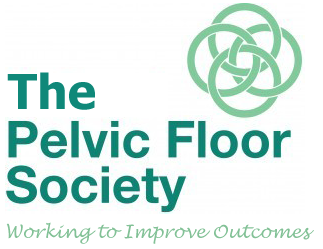 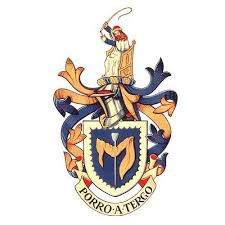 Provisional ProgrammeGeneral InformationThis year’s meeting will be held in the Lakeland Suite at the Portland Hotel (formerly The Thistle Hotel), Manchester City Centre, The Portland, ,  , .  The breakout sessions for Radiology and PAMS will be held in the Sir Matt Busby syndicate room on Thursday and Friday respectively and will hold 40 delegates maximum.Registration FeesRegistrationRegistration will be open shortly via The Pelvic Floor Society website.  https://pfs.eventhq.co.uk/attendees/add/event:2015-annual-meeting-of-the-pelvic-floor-societyClosing DateThe registration for the meeting will close on Friday 23rd October 2015.Continuing Professional Development12 CPD points will be awarded for the meeting.Car ParkingWe have two recommended car parks. These are:- The  multi-storey car park is located less than 500 meters from the hotel at number 30, . On production of stamped car park ticket by hotel reception the charge for 24 hours is £8.00. They also have a special deal for our hotel residents: Park after 5pm and depart before 10:00am for £5.00.- The Argent car park at 14-16 Whitworth Street M1 3BS. This car park charges £12.00 for 24 hours and is a 5 minute walk to the hotel along London road. This car park is manned 24 hours with security. On production of a car park ticket stamped by hotel reception, the charge per 24 hours is £10.20.Also - The Grand NCP car park is located on Chatham Street, just behind the hotel which charges £18.00 over 6 hours to 24 hours and is not manned but is closer to the hotel. On production of a car park ticket stamped by hotel reception, the charge per 24 hours is £15.30.Industry ExhibitionThe industry exhibition will be based both in the Atrium outside the Lakeland Suite but also in the Bar and Restaurant on the Ground Floor.  Please make every effort to visit the stands during refreshment and lunch.Dinner, Lunch and RefreshmentsRefreshments and lunch will be served in the Atrium outside the Lakeland Suite but also in the main Bar and Restaurant on the Ground Floor.  Pre-dinner drinks will be served in the Atrium from 1900 and the Conference dinner will be held in the Lakeland Suite from 1930 on Thursday 5th November 2015.AccommodationSpecial rates have been negotiated at the hotel for Wednesday 4th November and Thursday 5th November.  Please personally make this booking through the hotel.  Rooms will be held for the Pelvic Floor Society delegates for a period of time before the conference.Rates: 	4th of November- at £115.00 B&B based on single occupancy	5th of November- at £105.00 B&B based on single occupancyThe Portland Hotel  
Portland Street  |  Piccadilly Gardens  |  Manchester  |  M1 6DP
T: (+44) 0161 246 3400  | F: (+44) 01455 89846Accommodation has also been negotiated at various hotels in Manchester.  Please note that accommodation requirements are the responsibility of the individual concerned.DirectionsTo reach Thistle Manchester, The Portland by road…Leave the M6 motorway at junction 19. At the roundabout take the third exit onto the A556. Continue on the A556, then join the M56 until this becomes the A5103. Keep following signs for Manchester City Centre, then turn right onto the B6469 (Whitworth Street West). When this becomes Whitworth Street you can either park at the Argent car park opposite the train station, or bear left onto Aytoun Street, where you can either turn right into Hope Street  and park at the NCP Grand, or continue to the T-junction and turn right onto Portland Street: the Portland Hotel will be on your right. To programme your sat-nav, please use the postcode M1 6DPIf you’re coming to Thistle Manchester, The Portland by rail…Thistle Manchester, The Portland is about five minutes’ walk from Manchester Piccadilly station. Follow Piccadilly round to Portland Street: the hotel is on your left. From Manchester Airport…Thistle Manchester, The Portland is 10 miles from Manchester Airport. Take the M602 and follow signs to Central Manchester and then to Piccadilly Gardens.Registration Details (on line registration)Personal DetailsDelegate BadgeCatering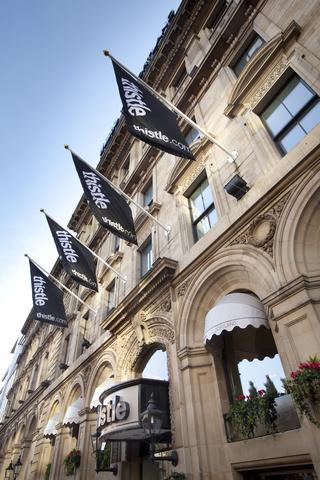 Portland  Hotel, Programme designed to build a pelvic floor network with sessions on:Radiology Imaging ModalititesProlapse: Quality of Life, Patient Expectations, POPPY trial and PROLONG study, the “Scottish” mesh crisisPractical guide to IBS Urogynaecology experience of mesh in the female pelvisTraining forumSystematic Review of surgery for constipationPelvic painSocial media and TPFS Quality assurance and governance of pelvic floor practiceBreakout sessions for Radiology and Affiliate membersThursday5th November 20155th November 201509:15Registration and CoffeeRegistration and Coffee10.00 - Welcome: Karen Telford, Manchester & Tony , 10.00 - Welcome: Karen Telford, Manchester & Tony , 10.00 - Welcome: Karen Telford, Manchester & Tony , Morning Session 1 – 1010 -1215Morning Session 1 – 1010 -1215Morning Session 1 – 1010 -12151010-1215Pelvic Pain ChairsKaren Telford  & Winston DeMello ManchesterKaren Telford  & Winston DeMello Manchester10.10 - 10.30Functional MRI imaging in chronic painProf Irene Tracey, Nuffield Prof Anaesthesia Science & Director Oxford Centre for functional MRIof the Brain TBC10.30 -1050Algorithm for Chronic perineal and pelvic painGareth Greenslade Consultant in Anaesthesia and Pain management, 10.50 - 11.10A clinical psychologists approach to chronic pelvic painTBC11.10 - 11.30 Is there a role for surgery?Tony Dixon 11.30 -1200Neurostimulation in chronic pelvic painGanesan Baranidharan Consultant in Anaesthesia and pain management12.00 -1215Pelvic Pain networks providing an equality of care across the Sir Muir GrayNuffield Dept Primary Care, 12.15 - 1245A urogynaecologist’s 20 year experience of using mesh in the female pelvis – Prof Tony Smith, Urogynaecology, St Mary’s Hospital,  A urogynaecologist’s 20 year experience of using mesh in the female pelvis – Prof Tony Smith, Urogynaecology, St Mary’s Hospital,  1245 - 1345LunchAfternoon Session 1Afternoon Session 1Afternoon Session 11345 - 1500Radiology Break out session Chairs:  Arvin Pallan, Birmingham & Eric Loveday,    Sir Matt Busby Seminar Room1345 -1500Pelvic Organ ProlapseChairs: Andy Miller Leicester & Annette Woodward, Sutton ColdfieldChairs: Andy Miller Leicester & Annette Woodward, Sutton Coldfield1345-1405Relationship of pregnancy & delivery with incontinence & prolapse (PROLONG study)Suzanne HagenProfessor of Health Services Research,  1405-1425Pelvic floor muscle retraining intervention for women with POP (POPPY trial)Diane Stark, Physiotherapist, Leicester.           1425-1445Women’s expectations of prolapse surgery. What can we all learn?Prof Doug Tincello, Prof Urogynaecology Leicester.         1445 - 1505The Paediatric Pelvic FloorSpeaker TBC1505-1525In the eye of the storm - lessons learnt from a tertiary referral unit for mesh complications Karen Guerrero, Urogynaecologist1525 -1600Tea and CoffeeAfternoon Session 2Afternoon Session 2Afternoon Session 21600-1800Imaging modalities: Chairs Vikas Shah Leicester & Sophie Pilkington, 1600-1800Imaging modalities: Chairs Vikas Shah Leicester & Sophie Pilkington, 1600-1800Imaging modalities: Chairs Vikas Shah Leicester & Sophie Pilkington, 1600 - 1620MRI or fluoroscopic proctography; evidence and lmitationsDavid Tarver, 1620 -1640Anal dysfunction: which investigation & how do they correlate with symptoms/signs Isabella van Gruting, Croydon16.40 -1700A surgical viewOliver Jones,     1700-1720Training and accreditation in EA & perineal US. How might TPFS progress this? Andy Williams, ’   1720 -1740Ultra Sound training; a PAMS perspectiveTBC1740 - 1800QA in PF imaging; how might we achieve this?Arvind Pallan,    1805-1830Thoughts and experiences of social media; what can TPFS learn?Gerard Greene, Physiotherapist, Thoughts and experiences of social media; what can TPFS learn?Gerard Greene, Physiotherapist, 1900Pre-Dinner Drinks1930Conference DinnerFriday0800 -09006th November 2015Registration and Coffee6th November 2015Registration and Coffee0900 - 0920Chair: Sushil Maslekar, Debate: TransSTARR & STARR - heading towards extinction For: Karen Nugent, Southampton (tbc)Against: Mike Lamparelli, Debate: TransSTARR & STARR - heading towards extinction For: Karen Nugent, Southampton (tbc)Against: Mike Lamparelli, 09.20-1000QOL - Chairs Prof Charles Knowles London & Simon Radley, QOL - Chairs Prof Charles Knowles London & Simon Radley, 0920-0940How should we be measuring QOL in our posterior PF practiceJulia Cornish, 0940-1000Patient reported outcomes are what really matterKim Gorrisen, Oxford1000-1010DiscussionDiscussion1010- 1210PAMS Breakout sessionChairs: Jane Dixon and Steve PerringClare Lait, Private Oncology Physiotherapist, GloucesterThe Management of Pelvic Radiation DiseaseJanet Guest MBE, Dept Plastic Surgery, UHSM, ManchesterSexual Abuse and FGMTom Dudding, Clinical Scientist (I think), PooleSNS - Programming, and Troubleshooting with the Difficult PatientTBC:  Sally Shepherd, Clinical Specialist Physiotherapist, PooleThe FAST Model of Joint ClinicsChairs: Jane Dixon and Steve PerringClare Lait, Private Oncology Physiotherapist, GloucesterThe Management of Pelvic Radiation DiseaseJanet Guest MBE, Dept Plastic Surgery, UHSM, ManchesterSexual Abuse and FGMTom Dudding, Clinical Scientist (I think), PooleSNS - Programming, and Troubleshooting with the Difficult PatientTBC:  Sally Shepherd, Clinical Specialist Physiotherapist, PooleThe FAST Model of Joint ClinicsTraining - Chairs. Mike Lamparelli, Emma Horrocks, Chairs. Mike Lamparelli, Emma Horrocks, 1010-1030 What do trainees need to know about pelvic floor physiology assessment  Mark Scott, QMUL	1030–1050Training in PF surgery; what can a skills lab can offer.Ken Campbell,   1050-1110How to convince an AAC; time to embrace a curriculum and move towards credentialingJon RandallUHBristol  1115-1215QA & Governance Chairs: Steve Perring, Poole and Marc Mercer Jones, NewcastleChairs: Steve Perring, Poole and Marc Mercer Jones, Newcastle1115 - 1135A move towards setting standards in Pelvic Floor nomenclatureCarolynn VaizeySt Mark's1135-1155Standardisation of ARP (current practice, values & performance) and associated techniques. What has/is the working group done/doing?Emma CarringtonQMUL1155 - 1215Accreditation and peer review of PF Units.  How might we do this or should we just leave it to others (BSUG, IUGA, ICS, BAUS)Mark ChapmanSutton Coldfield.12.20-12.40Chair - Ken Campbell, Managing Irritible bowel Syndrome - a practical guideProf Peter Whorwell, Gastroenterologist,  Managing Irritible bowel Syndrome - a practical guideProf Peter Whorwell, Gastroenterologist,  1240-1400Lunch1400 - 1420Chair Neil Smart Repair, replacement & regeneration: homeostasis and integration. Material interventions can be complex, interactive and patient specific.Prof John Hunt, Repair, replacement & regeneration: homeostasis and integration. Material interventions can be complex, interactive and patient specific.Prof John Hunt, 1430 - 1530Surgical Treatment of ConstipationSystematic Review of the EvidenceChair: Mark Chapman & James Mason, .Colectomy 		Charles KnowlesSTARR	Andy ClarkRectocele RepairAndy WilliamsRectopexyMark Mercer JonesSNS			Sophie Pilkington1530-1550Tea and Coffee1600 - 1700Secretary's report, amendments to constitution & new scientific programme chairMembership sec report - K TelfordTreasurers Report - Andy WilliamsFuture meetings	1700Close of MeetingSPECIAL TWO DAY PACKAGE5th and 6th November 2015(includes 3 course dinner Thursday evening)SPECIAL TWO DAY PACKAGE5th and 6th November 2015(includes 3 course dinner Thursday evening)INDIVIDUAL DAY RATEINDIVIDUAL DAY RATEFEES UP TO 11 OCT 2015FEES FROM 12 OCT 2015FEES UP TO 11 OCT 2015FEES FROM 12 OCT 2015Consultant£230£250£110£160Nursing/HC Professionals/Trainees£120£140£60£80*All colorectal consultant surgeons and Pelvic Floor Society members must also be registered members of the ACPGBI*All colorectal consultant surgeons and Pelvic Floor Society members must also be registered members of the ACPGBI*All colorectal consultant surgeons and Pelvic Floor Society members must also be registered members of the ACPGBI*All colorectal consultant surgeons and Pelvic Floor Society members must also be registered members of the ACPGBI*All colorectal consultant surgeons and Pelvic Floor Society members must also be registered members of the ACPGBI**Extra booking for conference dinner can be made if only attending one day of conference at addition cost.  Can be booked as additional option.  Conference dinner is included in special two day package.Please state your dietary restriction on registration form.**Extra booking for conference dinner can be made if only attending one day of conference at addition cost.  Can be booked as additional option.  Conference dinner is included in special two day package.Please state your dietary restriction on registration form.**Extra booking for conference dinner can be made if only attending one day of conference at addition cost.  Can be booked as additional option.  Conference dinner is included in special two day package.Please state your dietary restriction on registration form.**Extra booking for conference dinner can be made if only attending one day of conference at addition cost.  Can be booked as additional option.  Conference dinner is included in special two day package.Please state your dietary restriction on registration form.**Extra booking for conference dinner can be made if only attending one day of conference at addition cost.  Can be booked as additional option.  Conference dinner is included in special two day package.Please state your dietary restriction on registration form.TitleFirst NameSurnameJob TitleJob TitleFull AddressFull AddressMobile NumberMobile NumberEmail addressEmail addressTitleNameJob TitleJob TitleHospital and TownHospital and TownSpecial Dietary Requirements